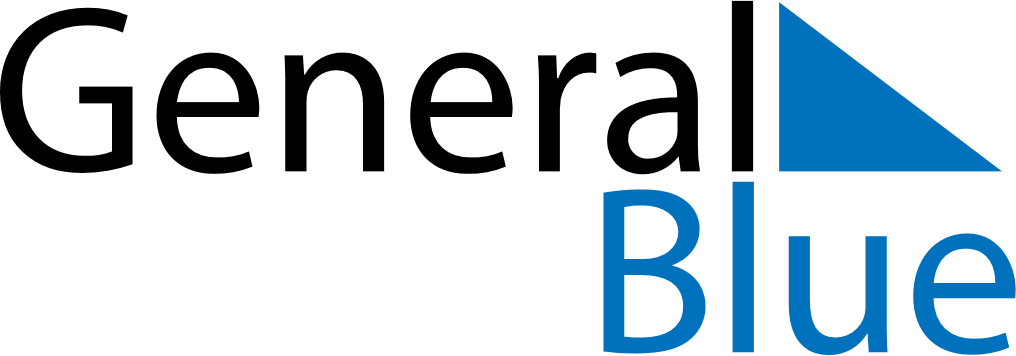 Daily PlannerDecember 15, 2025 - December 21, 2025Daily PlannerDecember 15, 2025 - December 21, 2025Daily PlannerDecember 15, 2025 - December 21, 2025Daily PlannerDecember 15, 2025 - December 21, 2025Daily PlannerDecember 15, 2025 - December 21, 2025Daily PlannerDecember 15, 2025 - December 21, 2025Daily Planner MondayDec 15TuesdayDec 16WednesdayDec 17ThursdayDec 18FridayDec 19 SaturdayDec 20 SundayDec 21MorningAfternoonEvening